2022 Cardinal District Pinewood Derby Information PacketLocation: St. Michael Catholic Church804 High House Rd., Cary, NC 27513When: Saturday, April 2nd, 2022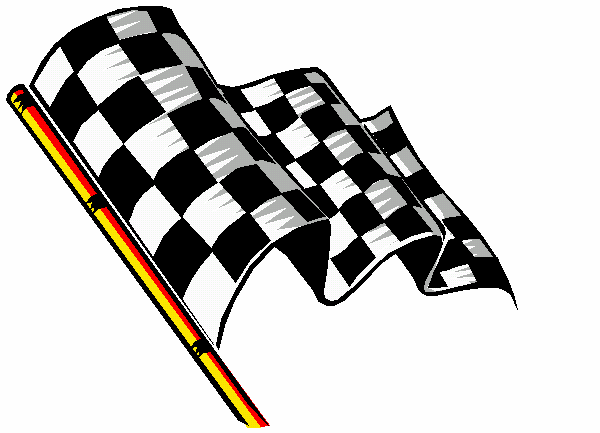 Congratulations and welcome to the 2022 Cardinal District Pinewood Derby. My name is Jamie Mueller and I am the primary contact person for theCardinal District Pinewood Derby this year. You can reach me at 812-241-2211 or via the District PWD email address at:  cardinal-district-pinewood-derby-group@ocscouts.orgOn behalf of the entire Cardinal Pinewood Derby Committee, thank you for your participation in this everThis Pinewood Derby represents the best cars from each of the Cub Scout Packs that make up our district. The derby will take place on Saturday, April 2nd, 2022 at St. Michael Catholic Church, in Cary. This event is for the Scouts – not the parents. Packs are responsible to make sure that each Scout was involved in the design and construction of their car. Former Scouts remember this race as either the best or worst part of their Cub experience, so make sure your scout focuses mostly on the fact they made it to this event and not on whether or not they win. This event will have races and judging on five levels: Lion, Tiger, Wolf, Bear and Webelos. Each pack should send its top three speed finishers in each of these levels. In addition, the “Best Design” and “Most Unique” cars for each level will be judged, so please also send one car in each of these categories from each Lion, Tiger, Wolf, Bear and Webelos level. In total your pack may send fifteen (15) speed representatives and ten (10) appearance representatives. Descriptions of “Best Design” and “Most Unique” categories can be found in the Official Car Rules. This should help you decide in which category these cars should be entered. Entrants cannot compete in both speed and appearance (i.e., Most Unique and Best Design).SCHEDULEWe hope to keep to the following schedule, and will communicate any changes if needed:Note that we are running the Bears first so the Tiger Cubs can arrive well rested and ready to race in their first District race; and we are running the Lions so they can easily stick around for the Webelos races!Cars not registered during the specified registration times will not be allowed to compete. If you are in line before the close of your respective registration period, you will be registered. Please note: Since we have no way of knowing how many Cub Scouts will pre-register, or how many actually will show up for the district derby, starting and ending times are estimates; however, the committee will do its very best to keep the race on schedule. Your help with promptness is greatly appreciated.THINGS YOU NEED TO DO Please read the following instructions carefully.  If you have any questions, contact us immediately.  Please do not wait until race day to ask questions.If you are a Scout who won a race or judging category in your Pack Pinewood Derby, please notify your Cubmaster and Pack Pinewood Derby coordinator of your intent to race as soon as possible.  If you have won in more than one category, please choose which category you intend to compete in.  You may only compete in one category.If you are a participating Scout, you should have received and carefully read the rules for the district event to make sure that your car complies with the district rules.  All cars, whether they are racing for speed or being judged for design must comply with the district rules.Packs must pre-register their entrants by March 26th, 2022, at 6PM.  The registration form is a separate document that should have accompanied this list of instructions and should also be available on the Cardinal District web site.  The registration form will be saved electronically. Please make sure that every scout who is listed on that form has received a copy of the 2022 district rules and these instructions. Packs who are participating must pay a registration fee (described below) to the Occoneechee Council Scout Office, 3231 Atlantic Ave., Raleigh NC (if you are mailing payment: PO Box 41229, Raleigh, NC  27629). You may also call in a card payment to 919-872-4884. Please inform the council office, regardless of payment method, that the payment is for the Cardinal District - Derby Registration and what pack you are with.  As in prior years, we are using a graduated fee schedule, based on the number of participants from your pack:$20 -  1-4 participants$30 -  5-8 participants$40 -  9-12 participants$50 - 13-25 participantsThe registration fees are used to cover the cost of the trophies, patches and materials for running the race.You will receive an email confirmation of registration sign up. If you do not see this within a week of registering, or by March 26th, please contact us at: cardinal-district-pinewood-derby-group@ocscouts.orgParticipants, please be in line prior to the end time of registration for your particular category.  Class A Uniforms are required for participation in this event.  Please wear your uniform.  If you are a uniformed volunteer with your pack and are attending this event, please also wear your uniform.Each Pack is required to send two (2) volunteers for the event! If we have enough sign-up, then work times will be shorter. Volunteer Parents should plan to work before or after their scout’s race time. Enter your Pack’s volunteer names on the sign up link. CONTACT INFORMATIONIf you have questions, concerns, complaints, recommendations, or suggestions please contact the Cardinal District Pinewood Derby Committee at cardinal-district-pinewood-derby-group@ocscouts.orgTHANK YOU FOR YOUR SUPPORT!LevelRegistrationDesign JudgingRacingAward CeremonyBears8:00 -  8:459:00 -  9:309:00 - 10:1510:25Tigers9:30 - 10:1510:30 - 11:0010:30 - 11:4511:55Wolves11:00  - 11:4512:00 - 12:3012:00 - 1:151:25Lions12:30 - 1:151:30 - 2:001:30 - 2:452:55Webelos I/II2:00 - 2:453:00 - 3:303:00 - 4:154:25